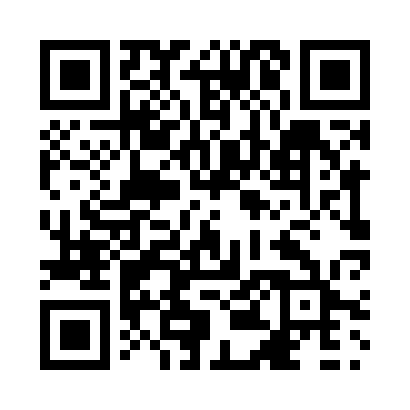 Prayer times for Balvenie, Ontario, CanadaWed 1 May 2024 - Fri 31 May 2024High Latitude Method: Angle Based RulePrayer Calculation Method: Islamic Society of North AmericaAsar Calculation Method: HanafiPrayer times provided by https://www.salahtimes.comDateDayFajrSunriseDhuhrAsrMaghribIsha1Wed4:215:561:056:068:159:512Thu4:195:551:056:078:169:523Fri4:175:531:056:078:189:544Sat4:155:521:056:088:199:565Sun4:135:501:056:098:209:586Mon4:115:491:056:108:2110:007Tue4:095:481:056:108:2310:018Wed4:075:461:056:118:2410:039Thu4:055:451:056:128:2510:0510Fri4:045:441:056:138:2610:0711Sat4:025:421:056:138:2710:0812Sun4:005:411:056:148:2910:1013Mon3:585:401:056:158:3010:1214Tue3:565:391:056:158:3110:1415Wed3:555:381:056:168:3210:1616Thu3:535:371:056:178:3310:1717Fri3:515:361:056:178:3410:1918Sat3:505:351:056:188:3510:2119Sun3:485:341:056:198:3710:2220Mon3:465:331:056:198:3810:2421Tue3:455:321:056:208:3910:2622Wed3:435:311:056:218:4010:2723Thu3:425:301:056:218:4110:2924Fri3:415:291:056:228:4210:3125Sat3:395:281:056:228:4310:3226Sun3:385:271:056:238:4410:3427Mon3:365:271:066:248:4510:3528Tue3:355:261:066:248:4610:3729Wed3:345:251:066:258:4710:3830Thu3:335:251:066:258:4810:4031Fri3:325:241:066:268:4810:41